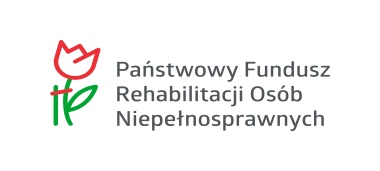 HARMONOGRAM DZIAŁAŃREALIZOWANYCH W RAMACH PROJEKTU „WINDA RÓWNYCH SZANS 2”W OKRESIE OD 01.04.2018 DO 31.03.20192018 r.2018 r.2018 r.2018 r.2018 r.2018 r.2018 r.2018 r.2018 r.2019 r.2019 r.2019 r.Nazwa działaniaIVVVIVIIVIIIIXXXIXIIIIIIIITerapiexxxxxxxxxxMieszkanie treningowexxxxxxxxxxxxWeekendowe zajęcia świetlicowexxxxxxxxxxxxStymulacja progresywna uczestników ŚDŚxxxxxxxxxxZajęcia ruchowe z elementami tańca i boccixxxxxxxxxxxxGrupa wsparciaxxxxxxxxxx